KLASA V – ŚRODA 3.06.2020 R.MatematykaTemat: Dodawanie liczb całkowitych - ćwiczenia.Język angielskiTemat: Peter’s blog- reading and translation exercises. Blog Peter - ćwiczenia w czytaniu i tłumaczeniu.Instrukcja dla ucznia: Zeszyt ćwiczeń str. 39.GeografiaTemat: Wysokogórski krajobraz Himalajów.Obejrzyj filmiki prezentujące dzisiejszy temat lekcji:https://www.youtube.com/watch?v=kAkedYYKO6Q&list=TLPQMzEwNTIwMjCp0lYl8kyZKg&index=2https://www.youtube.com/watch?v=uR-ev5vAqUA https://www.youtube.com/watch?v=7wVcqDRNPLIhttps://www.youtube.com/watch?v=zBuaoBfDsVc Zapisz w zeszycie:klimat górski jest uzależniony od wysokości nad poziomem morza. Im wyżej tym:jest niższa temperatura ( na każde 100 m  wys. spada o 0,6 C )wyższe opady deszczu lub śniegusilniejsze wiatryRoślinność jest także uzależniona od klimatu, a więc  od wysokości: Są to:wiecznie zielone lasy liściastelasy liściaste i mieszanelasy iglastezarośla różanecznikówłąkilodowce górskiePierwszymi Polakami, którzy zdobyli Mont Everest byli: Wanda Rutkiewicz , Leszek Cichy, Krzysztof Wielicki, Jerzy Kukuczko, (ogólnie 41 osób)Informatykahttps://youtu.be/fgfViofnLygZastanów się nad tytułem swojej prezentacji.Przygotuj wcześniej tekst, który chcesz umieścić na slajdach.Wyszukaj ilustracje lub samodzielnie wykonaj rysunki.Na bieżąco zapisuj źródło informacji. Dzięki temu nie pominiesz żadnego z nich.Projektowanie zacznij od wyboru tła.Przy tworzeniu prezentacji, stosuj podane reguły.Wybierz prostą czcionkę bez zbędnych zdobień i ustaw jej rozmiar tak, aby można było, nawet z większej odległości, przeczytać tekst. Wykonaj próbę już na etapie projektowania. Wystarczy, że po uruchomieniu pokazu odejdziesz parę kroków od monitora i sprawdzisz rezultat.Pamiętaj, żeby na slajdzie umieścić tylko najważniejsze informacje. Zbyt dużo tekstu może zniechęcić odbiorcę. Podczas pokazu możesz uzupełnić brakujące wiadomości.Wstaw zdjęcia lub własne rysunki, które przybliżą przedstawianą przez ciebie tematykę. Elementy graficzne uatrakcyjnią przekaz i ułatwią zrozumienie tematu.Zadbaj o to, żeby wszystkie obiekty na slajdzie były odpowiednio położone. Planując ich rozmieszczenie, wykorzystaj cały obszar slajdu. Jeśli wybierzesz slajd z gotowym układem, nie będziesz zmieniać położenia jego elementów.Nie zapomnij o doborze kolorystyki tła i czcionki tak, aby pasowały do siebie, a tekst nie zlewał się z tłem. Na ciemnym tle będzie dobrze wyglądała jasna czcionka, natomiast na jasnym tle ciemna.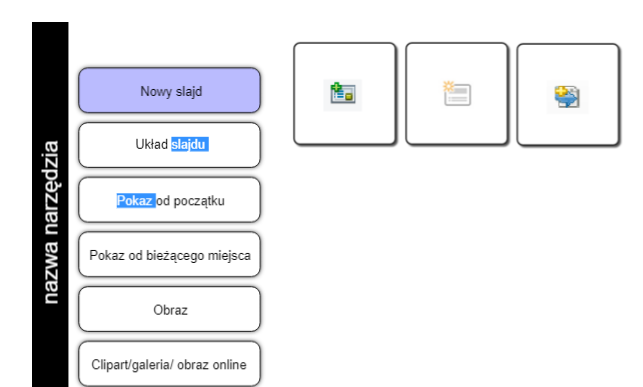 Język polskiTemat:  Postawić wszystko na jedną kartę.1. Przeczytaj fr. książki pt. „W osiemdziesiąt dni dookoła świata”- str. 282  2. Wykonaj pol.1 str. 286.3. Zapoznaj się z informacjami Zapamiętaj!.4. Praca domowa dla chętnych: pol. 8 str.287